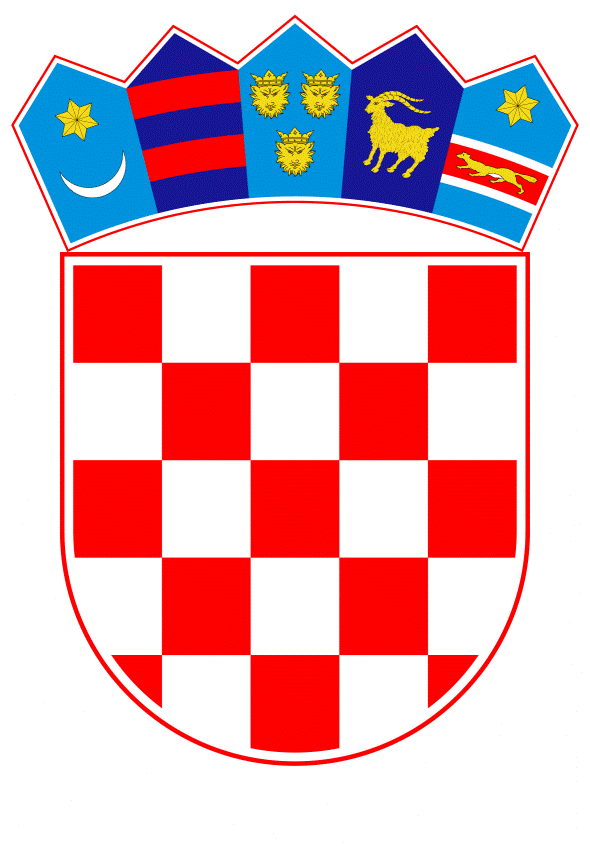 VLADA REPUBLIKE HRVATSKEZagreb, 24. kolovoza 2022.______________________________________________________________________________________________________________________________________________________________________________________________________________________________VLADA REPUBLIKE HRVATSKENACRTPRIJEDLOG ZAKONA O IZMJENAMA ZAKONA O KNJIŽNICAMA I KNJIŽNIČNOJ DJELATNOSTI, S KONAČNIM PRIJEDLOGOM ZAKONAZagreb, kolovoz 2022.PRIJEDLOG ZAKONA O IZMJENAMA ZAKONA O KNJIŽNICAMA I KNJIŽNIČNOJ DJELATNOSTII.	USTAVNA OSNOVA ZA DONOŠENJE ZAKONAUstavna osnova za donošenje ovoga zakona nalazi se u članku 2. stavku 4. Ustava Republike Hrvatske („Narodne novine“, br. 85/10. - pročišćeni tekst i 5/14. - Odluka Ustavnog suda Republike Hrvatske). II.	OCJENA STANJA I OSNOVNA PITANJA KOJA SE TREBAJU UREDITI ZAKONOM TE POSLJEDICE KOJE ĆE DONOŠENJEM ZAKONA PROISTEĆIZakonom o knjižnicama i knjižničnoj djelatnosti („Narodne novine“, br. 17/19. i 98/19.), uređuje se knjižnična djelatnost, osnivanje i prestanak rada knjižnica, ustrojstvo i upravljanje knjižnicama, vrste knjižnica, rad Nacionalne i sveučilišne knjižnice u Zagrebu i knjižnični sustav Republike Hrvatske, druga pitanja važna za obavljanje knjižnične djelatnosti te prekršajne odredbe. Prekršajne odredbe propisuju novčane kazne za počinitelje prekršaja u kunskim iznosima. Hrvatski sabor je, na sjednici održanoj 13. svibnja 2022., donio Zakon o uvođenju eura kao službene valute u Republici Hrvatskoj („Narodne novine“, broj 57/22.), koji uređuje uvođenje eura kao službene valute u Republici Hrvatskoj.S obzirom na navedeno potrebno je uskladiti Zakon o knjižnicama i knjižničnoj djelatnosti sa Zakonom o uvođenju eura kao službene valute u Republici Hrvatskoj, na način da se propisani iznosi novčanih kazni za počinitelje prekršaja odrede u eurima, a što se uređuje predloženim zakonom.	Donošenjem predloženog zakona omogućit će se naplata novčanih kazni predviđenih prekršajnim odredbama Zakona o knjižnicama i knjižničnoj djelatnosti u eurima, kao službenoj valuti u Republici Hrvatskoj od trenutka njezina uvođenja.III.	OCJENA I IZVORI SREDSTAVA POTREBNIH ZA PROVOĐENJE ZAKONA	Za provođenje ovoga zakona nije potrebno osigurati dodatna financijska sredstva u državnom proračunu Republike Hrvatske. IV.	PRIJEDLOG ZA DONOŠENJE ZAKONA PO HITNOM POSTUPKU	Osnova za donošenje ovoga zakona po hitnom postupku sadržana je u članku 204. Poslovnika Hrvatskoga sabora („Narodne novine“, br. 81/13., 113/16., 69/17., 29/18., 53/20., 119/20. - Odluka Ustavnog suda Republike Hrvatske i 123/20.) i to u osobito opravdanim razlozima. Donošenjem predloženog zakona omogućit će se naplata novčanih kazni predviđenih prekršajnim odredbama Zakona o knjižnicama i knjižničnoj djelatnosti u eurima, kao službenoj valuti u Republici Hrvatskoj od trenutka njezina uvođenja. KONAČNI PRIJEDLOG ZAKONA O IZMJENAMA ZAKONA O KNJIŽNICAMA I KNJIŽNIČNOJ DJELATNOSTIČlanak 1.U Zakonu o knjižnicama i knjižničnoj djelatnosti („Narodne novine“, br. 17/19. i 98/19.), u članku 46. stavku 1. riječi: „od 5000,00 do 30.000,00 kuna“ zamjenjuju se riječima: „od 660,00 do 3.980,00 eura“.U stavku 2. riječi: „od 2000,00 do 10.000,00 kuna“ zamjenjuju se riječima: „od 260,00 do 1.320,00 eura“.Članak 2.U članku 47. stavku 1. riječi: „od 2000,00 do 10.000,00 kuna“ zamjenjuju se riječima: „od 260,00 do 1.320,00 eura“.U stavku 2. riječi: „od 2000,00 do 10.000,00 kuna“ zamjenjuju se riječima: „od 260,00 do 1.320,00 eura“.U stavku 3. riječi: „od 2000,00 do 5000,00 kuna“ zamjenjuju se riječima: „od 260,00 do 660,00 eura“.Članak 3.Ovaj Zakon objavit će se u „Narodnim novinama“, a stupa na snagu na dan uvođenja eura kao službene valute u Republici Hrvatskoj.O B R A Z L O Ž E N J E Uz članke 1. i 2.Ovim člancima je zbog uvođenja eura kao službene valute u Republici Hrvatskoj, raspon kazni izražen u kunskoj vrijednosti, zamijenjen rasponom izraženim u eurima.Uz članak 3.Ovim člankom se propisuje stupanje na snagu zakona.TEKST ODREDBI VAŽEĆEG ZAKONA KOJE SE MIJENJAJUČlanak 46.(1) Novčanom kaznom od 5000,00 do 30.000,00 kuna kaznit će se za prekršaj knjižnica te pravna osoba u čijem se sastavu nalazi knjižnica koja: 1.	ne prikuplja statističke podatke o svome poslovanju i ne unosi ih u sustav jedinstvenog elektroničkog prikupljanja statističkih podataka o poslovanju knjižnica u skladu s odredbom članka 6. stavka 3. ovoga Zakona 2.	nije poduzela mjere za zaštitu knjižnične građe te nije redovito provodila postupak revizije i otpisa građe sukladno pravilniku iz članka 7. ovoga Zakona 3.	započne obavljati knjižničnu djelatnost, a nije pribavila rješenje o postojanju uvjeta u skladu s odredbom članka 11. stavka 2. ovoga Zakona 4.	ne omogući uvid u podatke potrebne za obavljanje stručnog nadzora u skladu s odredbama članka 43. stavaka 4. i 5. ovoga Zakona. (2) Novčanom kaznom od 2000,00 do 10.000,00 kuna kaznit će se za prekršaje iz stavka 1. ovoga članka i odgovorna osoba u pravnoj osobi. Članak 47.(1) Novčanom kaznom od 2000,00 do 10.000 kuna kaznit će se za prekršaj pravna osoba koja: 1.	kao nakladnik u roku od 30 dana nakon završetka tiskanja, umnažanja ili proizvodnje ne dostavi Nacionalnoj i sveučilišnoj knjižnici u Zagrebu dva primjerka publikacija u obliku u kojem je objavljena ili proizvedena, jedan primjerak Sveučilišnoj knjižnici u Splitu te po jedan primjerak publikacija sveučilišnim knjižnicama u Osijeku, Puli i Rijeci, kao i u Mostaru te općeznanstvenim knjižnicama u Dubrovniku i Zadru, sukladno članku 39. stavku 1. ovoga Zakona 2.	kao nakladnik ne obavijesti Nacionalnu i sveučilišnu knjižnicu u Zagrebu o postojanju i objavljivanju publikacije i ne dostavi metapodatke i građu sukladno članku 40. stavku 1. ovoga Zakona 3.	kao nakladnik u roku od 30 dana nakon završetka tiskanja, umnažanja ili proizvodnje ne dostavi matičnoj knjižnici na području županije na kojoj je njegovo sjedište jedan primjerak građe, sukladno članku 39. stavku 5. ovoga Zakona 4.	kao tiskar s područja jedne županije koji tiska za nakladnika s područja druge županije u roku od 30 dana nakon završetka tiskanja ne dostavi jedan primjerak građe matičnoj knjižnici na području županije na kojoj je njegovo sjedište, sukladno članku 39. stavku 5. ovoga Zakona. (2) Novčanom kaznom od 2000,00 do 10.000,00 kuna kaznit će se za prekršaje iz stavka 1. ovoga članka i odgovorna osoba u pravnoj osobi. (3) Novčanom kaznom od 2000,00 do 5000,00 kuna kaznit će se za prekršaje iz stavka 1. ovoga članka fizička osoba koja obavlja djelatnost nakladnika odnosno tiskara.Prilog:Izvješće o provedenom savjetovanju sa zainteresiranom javnošću Predlagatelj:Ministarstvo kulture i medijaPredmet:Nacrt prijedloga zakona o izmjenama Zakona o knjižnicama i knjižničnoj djelatnosti, s Nacrtom konačnog prijedloga zakona